Geography Planning Progression 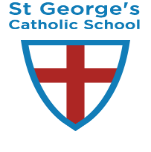 Year 5Unit of WorkNational Curriculum, KS2 POS:National Curriculum, KS2 POS:Place / Space : South America – Earth System / Environment : The Amazon Place / Space : South America – Earth System / Environment : The Amazon Place / Space : South America – Earth System / Environment : The Amazon Place / Space : South America – Earth System / Environment : The Amazon Place / Space : South America – Earth System / Environment : The Amazon Place / Space : South America – Earth System / Environment : The Amazon Prior Substantive Content Learning Prior Substantive Content Learning Prior Substantive Content Learning Prior Substantive Content Learning Prior Substantive Content Learning Future Substantive Content Learning (Year 6)Future Substantive Content Learning (Year 6)Future Substantive Content Learning (Year 6)Location / Physical Year 3 where the world’s main climate zones are (building on their prior understanding of hot and cold regions);the location and main physical features of North and South America;the location of South-East Brazil and Rio de Janeiro within the South American continentthe location and physical features of Rio de Janeiro and South-East Brazil, as a region in The Americas, comparing and contrasting this region with places previously studied;Year 4 the key elements and features of a river;the names of – and key information on – the world’s main rivers;the key elements of a rainforest biome, how these contrast with other biomes and the main location of the world’s rainforests (including the Congo);Year 3 where the world’s main climate zones are (building on their prior understanding of hot and cold regions);the location and main physical features of North and South America;the location of South-East Brazil and Rio de Janeiro within the South American continentthe location and physical features of Rio de Janeiro and South-East Brazil, as a region in The Americas, comparing and contrasting this region with places previously studied;Year 4 the key elements and features of a river;the names of – and key information on – the world’s main rivers;the key elements of a rainforest biome, how these contrast with other biomes and the main location of the world’s rainforests (including the Congo);Year 3 where the world’s main climate zones are (building on their prior understanding of hot and cold regions);the location and main physical features of North and South America;the location of South-East Brazil and Rio de Janeiro within the South American continentthe location and physical features of Rio de Janeiro and South-East Brazil, as a region in The Americas, comparing and contrasting this region with places previously studied;Year 4 the key elements and features of a river;the names of – and key information on – the world’s main rivers;the key elements of a rainforest biome, how these contrast with other biomes and the main location of the world’s rainforests (including the Congo);Year 3 where the world’s main climate zones are (building on their prior understanding of hot and cold regions);the location and main physical features of North and South America;the location of South-East Brazil and Rio de Janeiro within the South American continentthe location and physical features of Rio de Janeiro and South-East Brazil, as a region in The Americas, comparing and contrasting this region with places previously studied;Year 4 the key elements and features of a river;the names of – and key information on – the world’s main rivers;the key elements of a rainforest biome, how these contrast with other biomes and the main location of the world’s rainforests (including the Congo);Location / PhysicalLocation / PhysicalYear 6 ways in which the location and distinctive features of Greece and the Athens region (including everyday life) compare and contrast with those of other places studiedways in which the location and distinctive features of  their local region compare and contrast with those of other places studied.Human / Impact Year 3 how their location within different climate zones might affect everyday life differently in South-East Brazil and places previously studied;about processes of settlement, trade, tourism and culture in South-East Brazil and Rio de Janeiro.Year 3 how their location within different climate zones might affect everyday life differently in South-East Brazil and places previously studied;about processes of settlement, trade, tourism and culture in South-East Brazil and Rio de Janeiro.Year 3 how their location within different climate zones might affect everyday life differently in South-East Brazil and places previously studied;about processes of settlement, trade, tourism and culture in South-East Brazil and Rio de Janeiro.Year 3 how their location within different climate zones might affect everyday life differently in South-East Brazil and places previously studied;about processes of settlement, trade, tourism and culture in South-East Brazil and Rio de Janeiro.Human / Impact Human / Impact ways in which the location and distinctive features of Greece and the Athens region (including everyday life) compare and contrast with those of other places studiedWhat Pupils Need to Know to Be SecureWhat Pupils Need to Know to Be SecureWhat Pupils Need to Know to Be SecureWhat Pupils Need to Know to Be SecureWhat Pupils Need to Know to Be SecureWhat Pupils Need to Know to Be SecureWhat Pupils Need to Know to Be SecureWhat Pupils Need to Know to Be SecureKey Substantive Content Knowledge  Key Substantive Content Knowledge  Key Substantive Content Knowledge  Key Substantive Content Knowledge  Key Substantive Content Knowledge  Key Substantive Content Knowledge  Key Substantive Content Knowledge  Key Substantive Content Knowledge  Earth System how physical processes involving rivers, the water cycle and rainforests distinctively apply to the Amazon;how physical processes involving rivers, the water cycle and rainforests distinctively apply to the Amazon;how physical processes involving rivers, the water cycle and rainforests distinctively apply to the Amazon;how physical processes involving rivers, the water cycle and rainforests distinctively apply to the Amazon;how physical processes involving rivers, the water cycle and rainforests distinctively apply to the Amazon;how physical processes involving rivers, the water cycle and rainforests distinctively apply to the Amazon;how physical processes involving rivers, the water cycle and rainforests distinctively apply to the Amazon;Place  / Space the location and principal features of the Amazon, situating it within the globe and the South American continent and comparing and contrasting it with North America and South-East Brazil;the location and principal features of the Amazon, situating it within the globe and the South American continent and comparing and contrasting it with North America and South-East Brazil;the location and principal features of the Amazon, situating it within the globe and the South American continent and comparing and contrasting it with North America and South-East Brazil;the location and principal features of the Amazon, situating it within the globe and the South American continent and comparing and contrasting it with North America and South-East Brazil;the location and principal features of the Amazon, situating it within the globe and the South American continent and comparing and contrasting it with North America and South-East Brazil;the location and principal features of the Amazon, situating it within the globe and the South American continent and comparing and contrasting it with North America and South-East Brazil;the location and principal features of the Amazon, situating it within the globe and the South American continent and comparing and contrasting it with North America and South-East Brazil;Consequence / Sustainability how some human beings have adapted to life in the rainforest and the Amazon.how some human beings have adapted to life in the rainforest and the Amazon.how some human beings have adapted to life in the rainforest and the Amazon.how some human beings have adapted to life in the rainforest and the Amazon.how some human beings have adapted to life in the rainforest and the Amazon.how some human beings have adapted to life in the rainforest and the Amazon.how some human beings have adapted to life in the rainforest and the Amazon.Disciplinary Knowledge Disciplinary Knowledge Disciplinary Knowledge Disciplinary Knowledge Disciplinary Knowledge Disciplinary Knowledge Disciplinary Knowledge Disciplinary Knowledge Disciplinary Knowledge Mapping / scale use globes, atlases and maps to locate South America and the Amazon;interpret a range of maps at different scales and aerial views of the Amazon and apply this information to their understanding of it;use globes, atlases and maps to locate South America and the Amazon;interpret a range of maps at different scales and aerial views of the Amazon and apply this information to their understanding of it;use globes, atlases and maps to locate South America and the Amazon;interpret a range of maps at different scales and aerial views of the Amazon and apply this information to their understanding of it;Continuity and
change over time / Sustainability Continuity and
change over time / Sustainability Describe / make links between situations and changes that have taken place in the Amazon as a result of human activity. How can change be managed? Can sustainability be achieved? Describe / make links between situations and changes that have taken place in the Amazon as a result of human activity. How can change be managed? Can sustainability be achieved? Describe / make links between situations and changes that have taken place in the Amazon as a result of human activity. How can change be managed? Can sustainability be achieved? Vocabulary use appropriate vocabulary when describing the location and distinctive features of the Amazon;use appropriate vocabulary when describing the location and distinctive features of the Amazon;use appropriate vocabulary when describing the location and distinctive features of the Amazon;Geographical 
enquiry -
Using evidence /
Communicating
ideasRegularly address and sometimes devise
geographically valid enquiry questions *
Understand how geographical  knowledge is constructed from a range of sources
Construct informed responses
 Selecting and organising relevant geographical  informationRegularly address and sometimes devise
geographically valid enquiry questions *
Understand how geographical  knowledge is constructed from a range of sources
Construct informed responses
 Selecting and organising relevant geographical  informationRegularly address and sometimes devise
geographically valid enquiry questions *
Understand how geographical  knowledge is constructed from a range of sources
Construct informed responses
 Selecting and organising relevant geographical  informationSimilarity /
Difference / Interconnection 
(diversity)Similarity /
Difference / Interconnection 
(diversity)Be able to compare the Amazon with South East Brazil and North America. Know how health of Amazon is connected to global climate health . Be able to compare the Amazon with South East Brazil and North America. Know how health of Amazon is connected to global climate health . Be able to compare the Amazon with South East Brazil and North America. Know how health of Amazon is connected to global climate health . Interpretation
of Geography To be able to recognise that different people will have different viewpoints on deforestation and development and why.To be able to recognise that different people will have different viewpoints on deforestation and development and why.To be able to recognise that different people will have different viewpoints on deforestation and development and why. Significance of
events / people Significance of
events / peopleSignificance of deforestation and global development ? Significance of deforestation and global development ? Significance of deforestation and global development ? 